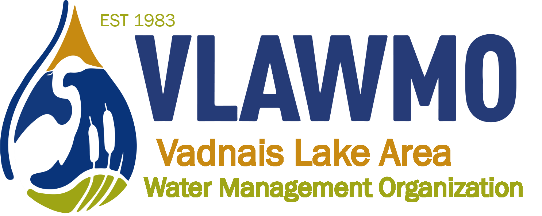 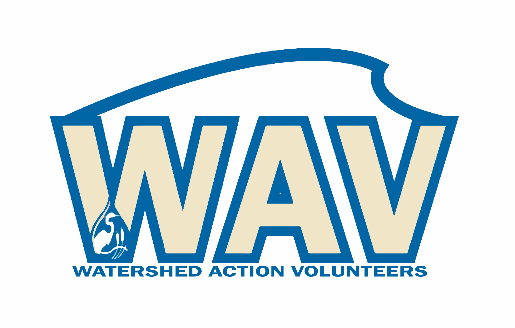 Watershed Action VolunteersMarch 17th, 20226:00-7:30 pm Online meeting:Join Zoom Meeting: https://us02web.zoom.us/j/83784935254Meeting ID: 837 8493 5254                            One tap mobile +1 312 626 6799 US (Chicago)Draft agenda:1. Introductions 2. Good Neighbor GuideTeam of editors and collaboratorsIdentify specialty sections3. 2022 opportunities:WAV Activities and Sign-up Sheet – Google sheets accessLink to spreadsheet4. Collaboration efforts: Teal Pond at Tamarack Nature CenterPilot WHEP program (Wetland Health Evaluation Program)Bridgewood raingarden in Vadnais HeightsCommunications and activity campaignCAC input, Master Gardeners partnership, new adopt-a-raingarden site, City communications connecting Bridgewood raingarden to large-scale watershed effortsWB Montessori: August 11th on-site walking plant tour led by VLAWMO and Natural Shores Technology North Oaks Bioswale: Follow-up maintenance with MN Water Stewards, NOHOA. Development of Maintenance GuideRaingarden maintenance and tours: 3 part series with Rice Creek and Ramsey Washington watershedsJune 9th: Lake JosephineJuly 21st: Lakeaires ElementarySept 22nd: WBL neighborhood curb-cuts5. CAC advising: Feedback potentials:WAV webpageVLAWMO website updateVLAWMO operationsWAV shirts?